WE ARE AN EQUAL OPPORTUNITY/AFFIRMATIVE ACTION EMPLOYERIt is the policy of Pomphrey Consulting, LLC to afford equal employment opportunity to all qualified persons regardless of race, color, religion, national origin, age, military status, sexual orientation, disability, or gender.	AFFIRMATIVE ACTION DATA RECORDPomphrey Consulting, LLC is committed in spirit as well as in action, to abide by all laws dealing with equal employment opportunity.  It is our policy to guarantee equal employment opportunities for all qualified persons without regard to their age, race, creed, color, national origin, ancestry, marital status, gender, military status, sexual orientation, or disability, which can be reasonably accommodated.Further, Pomphrey Consulting, LLC will act in good faith, to affirmatively recruit and consider for promotion individuals in protected categories.  Age, race, creed, color, national origin, ancestry, marital status, gender, military status, sexual orientation, or disability are not factors in employment, promotion, transfer, compensation, lay-off, disciplining and termination.  In order to effectively monitor the success of our recruitment and employment efforts, it is requested that you provide the following information. Please submit your form directly to Julie.Guieb@PomphreyConsulting.com.The completion of this Data Record is optional.  If you choose to volunteer the requested information please note that all Affirmative Action Data Records are kept in a confidential file and are not a part of your application for employment or your personnel file.  Your cooperation is voluntary.  Inclusion or exclusion of any affirmative action data will not jeopardize or adversely affect any employment decision.(PLEASE PRINT)This information is furnished on a voluntary basis.__________________________________		________________________	Applicant Signature					Date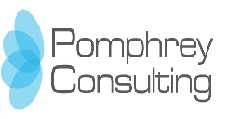 POMPHREY CONSULTING, LLC	APPLICATION FOR EMPLOYMENT	PERSONAL INFORMATIONPERSONAL INFORMATIONPERSONAL INFORMATIONPERSONAL INFORMATIONPERSONAL INFORMATIONPERSONAL INFORMATIONPERSONAL INFORMATIONName (First)                  (Middle)            (Last)            Mr.     Ms.Name (First)                  (Middle)            (Last)            Mr.     Ms.Name (First)                  (Middle)            (Last)            Mr.     Ms.Name (First)                  (Middle)            (Last)            Mr.     Ms.Name (First)                  (Middle)            (Last)            Mr.     Ms.E-Mail AddressE-Mail AddressAddress  (Street, City, State  Zip Code)Address  (Street, City, State  Zip Code)Personal Cell Phone		Personal Cell Phone		Personal Cell Phone		Personal Cell Phone		Home Telephone Number  Please select your availability Full time work    Part time work   How many hours can you work per week?How many hours can you work per week?How many hours can you work per week?Best time to contact you (include your timezone):Best time to contact you (include your timezone):Best time to contact you (include your timezone):Are you authorized to work in the U.S. on an unrestricted basis?  YES      NO  Are you authorized to work in the U.S. on an unrestricted basis?  YES      NO  Are you authorized to work in the U.S. on an unrestricted basis?  YES      NO  Are you over 18 years or older? YES       NO   Are you over 18 years or older? YES       NO   Are you over 18 years or older? YES       NO   Are you over 18 years or older? YES       NO   Who referred you?Employment Agency     Employee   Newspaper advertisement Other Internet job site Other:____________________________________________________________________________________________________________________________________________________ _____________________________________________________________________Who referred you?Employment Agency     Employee   Newspaper advertisement Other Internet job site Other:____________________________________________________________________________________________________________________________________________________ _____________________________________________________________________Who referred you?Employment Agency     Employee   Newspaper advertisement Other Internet job site Other:____________________________________________________________________________________________________________________________________________________ _____________________________________________________________________Who referred you?Employment Agency     Employee   Newspaper advertisement Other Internet job site Other:____________________________________________________________________________________________________________________________________________________ _____________________________________________________________________Who referred you?Employment Agency     Employee   Newspaper advertisement Other Internet job site Other:____________________________________________________________________________________________________________________________________________________ _____________________________________________________________________Who referred you?Employment Agency     Employee   Newspaper advertisement Other Internet job site Other:____________________________________________________________________________________________________________________________________________________ _____________________________________________________________________Who referred you?Employment Agency     Employee   Newspaper advertisement Other Internet job site Other:____________________________________________________________________________________________________________________________________________________ _____________________________________________________________________EMPLOYMENT DESIREDEMPLOYMENT DESIREDPosition Applied For:How soon can you start if a job offer is made?Have you worked for the Pomphrey Consulting before? NO   YES  Dates: Starting salary desiredIn addition to your work history, what other experiences, skills or qualifications would qualify you for this work?  ____________________________________________________________________________________________________________________________________________________________________________________________________________________________________________________________________________________________________In addition to your work history, what other experiences, skills or qualifications would qualify you for this work?  ____________________________________________________________________________________________________________________________________________________________________________________________________________________________________________________________________________________________________EDUCATIONEDUCATIONEDUCATIONEDUCATIONEDUCATIONName of SchoolLocationCity                   StateMain Course of StudyDid you GraduateDegreeList any additional education or training: ____________________________________________________________________________________________________________________________________________________________________________________________________________________________________________________________________________________________________List any additional education or training: ____________________________________________________________________________________________________________________________________________________________________________________________________________________________________________________________________________________________________List any additional education or training: ____________________________________________________________________________________________________________________________________________________________________________________________________________________________________________________________________________________________________List any additional education or training: ____________________________________________________________________________________________________________________________________________________________________________________________________________________________________________________________________________________________________List any additional education or training: ____________________________________________________________________________________________________________________________________________________________________________________________________________________________________________________________________________________________________CERTIFICATIONS AND LICENSESCERTIFICATIONS AND LICENSESCERTIFICATIONS AND LICENSESCERTIFICATIONS AND LICENSESList any professional licenses, registrations or certifications you possess:List any professional licenses, registrations or certifications you possess:List any professional licenses, registrations or certifications you possess:List any professional licenses, registrations or certifications you possess:License NumberDate IssuedDate IssuedLicenseNumberDate IssuedDate IssuedLicenseNumberDate IssuedDate IssuedPROFESSIONAL REFERENCES (not personal):  List 3 people not related to you who can comment on your work performance.  PROFESSIONAL REFERENCES (not personal):  List 3 people not related to you who can comment on your work performance.  PROFESSIONAL REFERENCES (not personal):  List 3 people not related to you who can comment on your work performance.  PROFESSIONAL REFERENCES (not personal):  List 3 people not related to you who can comment on your work performance.  PROFESSIONAL REFERENCES (not personal):  List 3 people not related to you who can comment on your work performance.  NameAddressOccupationTelephone NumberYears Acquainted1 2 3 	EMPLOYMENT HISTORYAre you employed now?  Yes   NoCOMPLETE ALL INFORMATION IN FULL. All applicants must complete this page even if they are also submitting a resume.Begin with your most recent employment, including any present employment.   Your present employer will not be contacted without your permission. You may include any verifiable work performed on a volunteer basis. Any gaps in employment must be briefly explained.COMPLETE ALL INFORMATION IN FULL. All applicants must complete this page even if they are also submitting a resume.Begin with your most recent employment, including any present employment.   Your present employer will not be contacted without your permission. You may include any verifiable work performed on a volunteer basis. Any gaps in employment must be briefly explained.COMPLETE ALL INFORMATION IN FULL. All applicants must complete this page even if they are also submitting a resume.Begin with your most recent employment, including any present employment.   Your present employer will not be contacted without your permission. You may include any verifiable work performed on a volunteer basis. Any gaps in employment must be briefly explained.Company Name Company Name Company Name May we contact?      Yes      NoStreet Address                                            TelephoneStreet Address                                            TelephoneStreet Address                                            TelephoneSpecific Duties Street Address                                            TelephoneStreet Address                                            TelephoneStreet Address                                            TelephoneCity & State                                               ZIP (Postal) CodeCity & State                                               ZIP (Postal) CodeCity & State                                               ZIP (Postal) CodeCity & State                                               ZIP (Postal) CodeCity & State                                               ZIP (Postal) CodeCity & State                                               ZIP (Postal) CodeJob TitleJob TitleJob TitleJob TitleJob TitleJob TitleSupervisorSupervisorSupervisorSupervisorSupervisorSupervisor                                       From              ToDates Employed:                                                             From              ToDates Employed:                      SalaryReason for LeavingCompany Name Company Name Company Name May we contact?      Yes      NoStreet Address                                            TelephoneStreet Address                                            TelephoneStreet Address                                            TelephoneSpecific Duties Street Address                                            TelephoneStreet Address                                            TelephoneStreet Address                                            TelephoneCity & State                                               ZIP (Postal) CodeCity & State                                               ZIP (Postal) CodeCity & State                                               ZIP (Postal) CodeCity & State                                               ZIP (Postal) CodeCity & State                                               ZIP (Postal) CodeCity & State                                               ZIP (Postal) CodeJob TitleJob TitleJob TitleJob TitleJob TitleJob TitleSupervisorSupervisorSupervisorSupervisorSupervisorSupervisor                                       From              ToDates Employed:                                                             From              ToDates Employed:                      SalaryReason for LeavingCompany Name Company Name Company Name May we contact?      Yes      NoStreet Address                                            TelephoneStreet Address                                            TelephoneStreet Address                                            TelephoneSpecific Duties Street Address                                            TelephoneStreet Address                                            TelephoneStreet Address                                            TelephoneCity & State                                               ZIP (Postal) CodeCity & State                                               ZIP (Postal) CodeCity & State                                               ZIP (Postal) CodeCity & State                                               ZIP (Postal) CodeCity & State                                               ZIP (Postal) CodeCity & State                                               ZIP (Postal) CodeJob TitleJob TitleJob TitleJob TitleJob TitleJob TitleSupervisorSupervisorSupervisorSupervisorSupervisorSupervisor                                       From              ToDates Employed:                                                             From              ToDates Employed:                      SalaryReason for LeavingName      First			Middle			LastName      First			Middle			LastAddress        Street			City		State		ZipAddress        Street			City		State		ZipTelephone Number (s)CHECK ONE    Male                                     Female       CHECK ONE    Male                                     Female       Check one of the following:(Race)   White                                  Black                         Hispanic                    Asian/Pacific Islander   Native American (American Indian or Alaskan Native)             (If Native American, please attach documentation of tribal affiliation)Check one of the following:(Race)   White                                  Black                         Hispanic                    Asian/Pacific Islander   Native American (American Indian or Alaskan Native)             (If Native American, please attach documentation of tribal affiliation)Check all that apply	:	  Veteran		  Disabled Veteran					  Vietnam Era Veteran			Dates of Service:  	  to  		Branch:Check all that apply	:	  Veteran		  Disabled Veteran					  Vietnam Era Veteran			Dates of Service:  	  to  		Branch:Check if the following is applicable:Person with a disabilityA disability means a physical or mental impairment with substantially limits one or more major life activities; a record of such impairment; or being regarded as having such an impairment.  (“Major Life Activities” includes but is not limited to  functions such as caring for one’s self, performing manual tasks, walking, seeing, hearing, speaking, breathing, learning and working. Check if the following is applicable:Person with a disabilityA disability means a physical or mental impairment with substantially limits one or more major life activities; a record of such impairment; or being regarded as having such an impairment.  (“Major Life Activities” includes but is not limited to  functions such as caring for one’s self, performing manual tasks, walking, seeing, hearing, speaking, breathing, learning and working. 